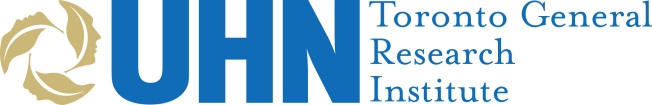 TGHRI 2018 Research Day Abstract Template InstructionsPlease scroll to next page to complete abstract submission formTGHRI 2018 Research Day Abstract TemplatePresenting Author:Supervisor:Division:Abstract Title:Abstract Authors:Please type in all names using the first initial followed by the author’s last name.  A comma should separate author names.  The final name should be followed by a period.  For example:  SR Wax, MK O’Reilly, JP Leduc, and BA Bell.Affiliations: Please type in all affiliations.  A comma should separate each affiliation.  The final affiliation should be followed by a period.For example: Toronto General Hospital Research Institute, Toronto, ON and University of Toronto, Toronto, ON.Abstract:  Limited to 2000 characters with spaces.  Proofread your abstract for accuracy.                        Poster space is limited; only one first-authored abstract per registrant may be                       submitted.                      Abstracts will be accepted from undergraduate students, MSc students, PhD students,                       and postdoctoral fellows.  You must be the presenting author and first author in order                       to be judged in the poster competition.Abstract:  Limited to 2000 characters with spaces.  Proofread your abstract for accuracy.                        Poster space is limited; only one first-authored abstract per registrant may be                       submitted.                      Abstracts will be accepted from undergraduate students, MSc students, PhD students,                       and postdoctoral fellows.  You must be the presenting author and first author in order                       to be judged in the poster competition.Background:Methods:Results:Conclusions:Appendix (if applicable):Appendix (if applicable):Presenting Author:Supervisor:Division:Abstract Title:Abstract Authors:Affiliations: Abstract: Abstract: 